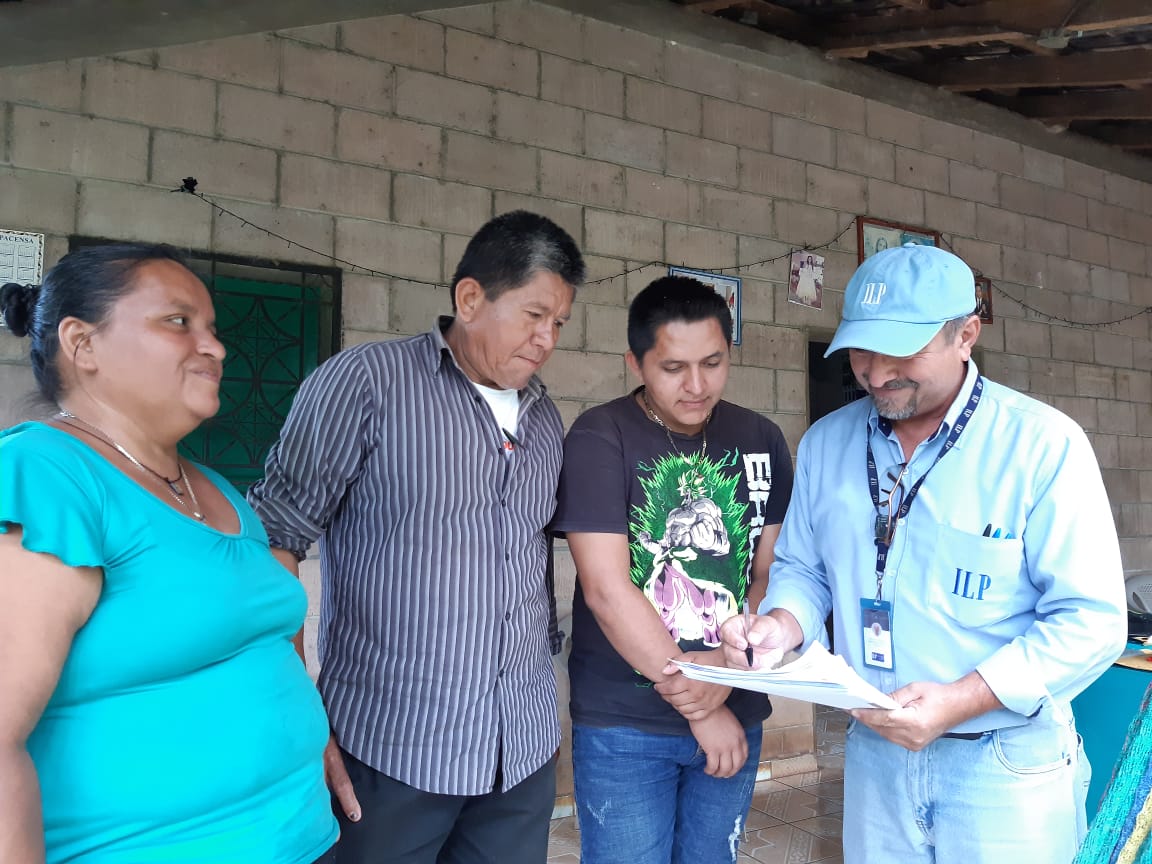 EstadísticasMayo a julio 2018Instituto de Legalización de la Propiedad  | 31/07/2018EstadísticasMayo a julio 2018En el periodo que comprende las estadísticas se brindaron 1,133 servicios en 84 proyectos ubicados en 50 municipios y 13 departamentos del país. Los servicios consistieron en los indicadores de diagnóstico de campo, aprobación técnica de planos e inscripción de documentos.Respecto al último indicador mencionado, se otorgó 664 escrituras debidamente inscritas, para garantizar la tenencia segura sobre la propiedad de la tierra; de ellas,  379 fueron inscritas a favor de mujeres y 229 de hombres; mientras que 56 inmuebles fueron inscritos a favor de personas jurídicas como municipalidades, iglesias, ADESCOS. IndicadorIndicadorDiagnóstico de Campo / Ficha Jurídica391LotesAprobación Técnica de Planos78LotesInscripción de Documentos664LotesTotal general1133LotesIndicadorumMHPersonas jurídicasTotal generalInscripción de documentosInscripción37922956664DepartamentoMunicipioAhuachapánAhuachapánAhuachapánAtiquizayaAhuachapánJujutlaCabañasIlobascoCuscatlánSan Bartolomé PerulapíaLa LibertadColónLa LibertadLa LibertadLa LibertadNuevo CuscatlánLa LibertadSan Juan OpicoLa LibertadSan Pablo TacachicoLa LibertadSanta TeclaLa LibertadTamaniqueLa LibertadZaragozaLa PazSan Luis TalpaLa PazZacatecolucaLa UniónConchaguaLa UniónEl CarmenLa UniónLa UniónMorazánJocoaitiqueMorazánMeangueraSan MiguelCiudad BarriosSan MiguelEl TransitoSan MiguelSan MiguelSan SalvadorGuazapaSan SalvadorSan MarcosSan SalvadorSan SalvadorSan SalvadorSoyapangoSan VicenteSan VicenteSan VicenteSanta ClaraSanta AnaCandelaria de La FronteraSanta AnaChalchuapaSanta AnaMetapánSanta AnaSanta AnaSonsonateAcajutlaSonsonateArmeniaSonsonateCalucoSonsonateIzalcoSonsonateNahuizalcoSonsonateSanta Catarina MasahuatSonsonateSonsonateUsulutánAlegríaUsulutánBerlínUsulutánCaliforniaUsulutánEreguayquínUsulutánJiquiliscoUsulutánOzatlánUsulutánSan Francisco JavierUsulutánSanta MaríaUsulutánSantiago de MaríaUsulutánUsulutánIndicadorProyectoumTotal Diagnóstico de Campo / Ficha JurídicaCaserío La BombaLotes28 Diagnóstico de Campo / Ficha JurídicaColonia Gálvez IILotes6 Diagnóstico de Campo / Ficha JurídicaColonia Monseñor RomeroLotes79 Diagnóstico de Campo / Ficha JurídicaComunidad La MediaguaLotes24 Diagnóstico de Campo / Ficha JurídicaComunidad Vista Alegre Km 3 1/2Lotes16 Diagnóstico de Campo / Ficha JurídicaComunidades Los ÁngelesLotes151 Diagnóstico de Campo / Ficha JurídicaDr. María Isabel RodríguezLotes22 Diagnóstico de Campo / Ficha JurídicaInsitu: Legalización InstitucionalLotes4 Diagnóstico de Campo / Ficha JurídicaVista Hermosa Sector 2Lotes61Diagnóstico de Campo / Ficha JurídicaDiagnóstico de Campo / Ficha JurídicaDiagnóstico de Campo / Ficha Jurídica391IndicadorProyectoumTotalAprobación Técnica de PlanosEl PepetoLotes78 Aprobación técnica de planos Aprobación técnica de planos Aprobación técnica de planos78IndicadorProyectoumTotalInscripción de DocumentosBarrio La CruzInscripción1Inscripción de DocumentosBarrio La EsperanzaInscripción2Inscripción de DocumentosBendición de DiosInscripción1Inscripción de DocumentosCalle Antigua AmapulapaInscripción53Inscripción de DocumentosCalle Rubén Darío, entre 23a Y 25a Avenida Sur, Colonia BloomInscripción1Inscripción de DocumentosCalle Vieja A La PilaInscripción2Inscripción de DocumentosCiudadela Rotaria El SálamoInscripción1Inscripción de DocumentosColonia Santa Marta I Y IIInscripción1Inscripción de DocumentosColonia Santa Mónica 1Inscripción1Inscripción de DocumentosComunidad Águila RojaInscripción31Inscripción de DocumentosComunidad AmayitoInscripción2Inscripción de DocumentosComunidad Calle Vieja Nuevo SitioInscripción6Inscripción de DocumentosComunidad De Ex-Ingenio AhuachapánInscripción20Inscripción de DocumentosComunidad El PapallalInscripción3Inscripción de DocumentosComunidad El ProgresoInscripción3Inscripción de DocumentosComunidad Entre RíosInscripción2Inscripción de DocumentosComunidad La CarboneraInscripción3Inscripción de DocumentosComunidad La GuacamayaInscripción8Inscripción de DocumentosComunidad La RealidadInscripción27Inscripción de DocumentosComunidad Las BrisasInscripción6Inscripción de DocumentosComunidad Las CocinasInscripción2Inscripción de DocumentosComunidad Michel CalderónInscripción3Inscripción de DocumentosComunidad Nueva San PabloInscripción4Inscripción de DocumentosComunidad Puerto AvalosInscripción11Inscripción de DocumentosComunidad San Jerónimo Porción 9Inscripción19Inscripción de DocumentosComunidad San JoséInscripción4Inscripción de DocumentosComunidad Villa Cutuco Km. 1Inscripción1Inscripción de DocumentosComunidad Villa Cutuco Km. 2Inscripción30Inscripción de DocumentosComunidad Villa Cutuco Km. 3Inscripción8Inscripción de DocumentosComunidad Villa Hermosa Km. 4Inscripción2Inscripción de DocumentosCooperativa Las TablasInscripción1Inscripción de DocumentosCosta Azul IInscripción25Inscripción de DocumentosCosta Azul IIInscripción16Inscripción de DocumentosEl CapulínInscripción3Inscripción de DocumentosEl ChorizoInscripción1Inscripción de DocumentosEl EdénInscripción3Inscripción de DocumentosEl Maculí Y El ParaisalInscripción2Inscripción de DocumentosEl ManguitoInscripción2Inscripción de DocumentosEl NaranjoInscripción1Inscripción de DocumentosEl PilónInscripción16Inscripción de DocumentosEl RegadíoInscripción44Inscripción de DocumentosInsitu: Alegría, UsulutánInscripción1Inscripción de DocumentosInsitu: El MozoteInscripción9Inscripción de DocumentosInsitu: Tramo II La LibertadInscripción9Inscripción de DocumentosIzcaquilioInscripción1Inscripción de DocumentosJoya de CerénInscripción2Inscripción de DocumentosLa AreneraInscripción1Inscripción de DocumentosLa Esperanza I Y IIInscripción4Inscripción de DocumentosLa FinconaInscripción1Inscripción de DocumentosLa FortalezaInscripción1Inscripción de DocumentosLa LagunaInscripción3Inscripción de DocumentosLa RocaInscripción9Inscripción de DocumentosLa UsulutecaInscripción2Inscripción de DocumentosLas Brisas 1Inscripción1Inscripción de DocumentosLas Brisas 2Inscripción1Inscripción de DocumentosLas ChinamasInscripción2Inscripción de DocumentosLas Cocinas, Lado Lado SurInscripción9Inscripción de DocumentosLas Cocinas, Lado NorteInscripción2Inscripción de DocumentosLas FloresInscripción2Inscripción de DocumentosLas MargaritasInscripción7Inscripción de DocumentosLas Palmeras Sector MOPInscripción7Inscripción de DocumentosLas VictoriasInscripción21Inscripción de DocumentosLos Almendros N. 1Inscripción9Inscripción de DocumentosLos MilagrosInscripción65Inscripción de DocumentosLos RemediosInscripción1Inscripción de DocumentosMedia LunaInscripción2Inscripción de DocumentosNueva Suiza IInscripción7Inscripción de DocumentosPalo ComboInscripción1Inscripción de DocumentosRegalo De DiosInscripción6Inscripción de DocumentosRosario de CerénInscripción5Inscripción de DocumentosSan Antonio Sur 1Inscripción4Inscripción de DocumentosSanta RosaInscripción20Inscripción de DocumentosSuquiatInscripción4Inscripción de DocumentosUrbanización Villa Lourdes Etapa 17Inscripción73Inscripción De DocumentosInscripción De DocumentosInscripción De Documentos664ProyectoDepartamentoMunicipioBarrio La CruzSan MiguelEl TransitoBarrio La EsperanzaLa UniónEl CarmenBendición De DiosSanta AnaSanta AnaCalle Antigua AmapulapaSan VicenteSan VicenteCalle Rubén Dario, entre 23a Y 25a Avenida Sur, Colonia BloomSan SalvadorSan SalvadorCalle Vieja A La PilaCabañasIlobascoCaserío La BombaSan SalvadorGuazapaCiudadela Rotaria El SálamoSonsonateAcajutlaColonia Gálvez IIUsulutánSantiago de MaríaColonia Monseñor RomeroUsulutánCaliforniaColonia Santa Marta I Y IISonsonateArmeniaColonia Santa Monica 1La UniónConchaguaComunidad Águila RojaUsulutánSan Francisco JavierComunidad AmayitoSanta AnaSanta AnaComunidad Calle Vieja Nuevo SitioLa LibertadSan Juan OpicoComunidad De Ex-Ingenio AhuachapánAhuachapánAhuachapánComunidad El PapallalLa PazZacatecolucaComunidad El ProgresoSanta AnaSanta AnaComunidad Entre RíosSanta AnaCandelaria De La FronteraComunidad La CarboneraSanta AnaSanta AnaComunidad La GuacamayaSonsonateNahuizalcoComunidad La MediaguaUsulutánBerlinComunidad La RealidadSanta AnaSanta AnaComunidad Las BrisasSanta AnaMetapánComunidad Las CocinasSanta AnaMetapánComunidad Michel CalderónSanta AnaChalchuapaComunidad Nueva San PabloLa LibertadSan Pablo TacachicoComunidad Puerto AvalosUsulutánJiquiliscoComunidad San Jerónimo Porción 9San SalvadorGuazapaComunidad San JoséSanta AnaMetapánComunidad Villa Cutuco Km. 1La UniónLa UniónComunidad Villa Cutuco Km. 2La UniónLa UniónComunidad Villa Cutuco Km. 3La UniónLa UniónComunidad Villa Hermosa Km. 4La UniónLa UniónComunidad Vista Alegre Km 3 1/2San SalvadorSan SalvadorComunidades Los ÁngelesSanta AnaSanta AnaCooperativa Las TablasAhuachapánJujutlaCosta Azul ISonsonateAcajutlaCosta Azul IISonsonateAcajutlaDr. María Isabel RodríguezSan SalvadorSan SalvadorEl CapulínLa LibertadColonEl ChorizoSonsonateArmeniaEl EdénSanta AnaSanta AnaEl Maculí Y El ParaisalUsulutánEreguayquínEl ManguitoSonsonateSonsonateEl NaranjoLa UniónConchaguaEl PepetoSan SalvadorSan MarcosEl PilónLa UniónConchaguaEl RegadíoAhuachapánAtiquizayaInsitu: Alegría, UsulutánUsulutánAlegríaInsitu: El MozoteMorazánJocoaitiqueMeangueraInsitu: Legalización InstitucionalCuscatlánSan Bartolomé PerulapiaLa LibertadTamaniqueSan MiguelCiudad BarriosInsitu: Tramo Ii La LibertadLa LibertadLa LibertadZaragozaIzcaquilioAhuachapánAtiquizayaJoya de CerénSonsonateIzalcoLa AreneraSan MiguelSan MiguelLa Esperanza I Y IiLa LibertadNuevo CuscatlánLa FinconaSonsonateSonsonateLa FortalezaLa PazSan Luis TalpaLa LagunaSan VicenteSanta ClaraLa RocaSanta AnaSanta AnaLa UsulutecaUsulutánUsulutánLas Brisas 1San MiguelSan MiguelLas Brisas 2San MiguelSan MiguelLas ChinamasAhuachapánAhuachapánLas Cocinas, Lado Lado SurSanta AnaMetapánLas Cocinas, Lado NorteSanta AnaMetapánLas FloresLa PazSan Luis TalpaLas MargaritasLa LibertadSanta TeclaLas Palmeras Sector MopLa LibertadSanta TeclaLas VictoriasSanta AnaSanta AnaLos Almendros N. 1La PazZacatecolucaLos MilagrosAhuachapánAhuachapánLos RemediosUsulutánSanta MaríaMedia LunaSonsonateSonsonateNueva Suiza ISonsonateSanta Catarina MasahuatPalo ComboSonsonateSonsonateRegalo De DiosUsulutánCaliforniaRosario De CerenSonsonateIzalcoSan Antonio Sur 1San MiguelSan MiguelSanta RosaUsulutánOzatlanSuquiatSonsonateCalucoUrbanización Villa Lourdes Etapa 17La LibertadColonVista Hermosa Sector 2San SalvadorSoyapango